Обязанности дежурныхБудьте вежливы с ребятами.Выдача тетрадей, пособий для урока.Дежурство на перемене в коридоре.Наведение порядка в раздевалке.Проверка рабочих мест и готовности учеников к уроку.Проверка сменной обуви.Работа в классе:                                    мытьё доски;                              выравнивание   парт;Будьте вежливы с ребятами.Выдача тетрадей, пособий для урока.Дежурство на перемене в коридоре.Наведение порядка в раздевалке.Проверка рабочих мест и готовности учеников к уроку.Проверка сменной обуви.Работа в классе:                                    мытьё доски;                              выравнивание   парт;ПРАВИЛА ПОВЕДЕНИЯ В ШКОЛЕУтром рано просыпайся,Хорошенько умывайся,Чтобы в школе не зевать,Носом в парту не клевать!         С вечера в портфель сложи                Тетради, учебники, карандаши.      Утром ещё раз проверь,—      Готов к занятиям теперь!Иди в школу по дорожке,На крылечке вытри ножки!А потом лишь заходи —День учебный впереди!      Входишь в класс со   словом  «здравствуй»                 И здоровым будешь сам,             Чтоб чувствовать себя прекрасно Желай здоровья по утрам!Для всех закон, а не желание –Приходим в класс без опоздания!Лишь только прозвенит звонок –Начинается урок!На уроках не хихикай,         Стол туда – сюда не двигай!               Учитель спросит – надо встать,               Когда он сесть позволит – сядь.Парта – это не кровать,И на ней нельзя лежать,Мы должны не забыватьСпинку ровненько держать!На уроках будем мы             Старательны, внимательны!    По три раза повторять      Совсем не обязательно!Ответить хочешь – не шуми,А только руку подними.Сначала подумай,Потом отвечай!Не бойся ошибиться –     Ведь ты пришёл учиться,    Не унывай, не мучайся –     Ведь на ошибках учатся!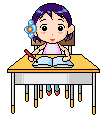 Звонит звонок на перемену,Чтоб отдохнул ты непременно,Ждёт тебя другой урок –Будь готов к нему, дружок!В коридоре мы должны       Держаться правой стороны,       К тому же, я считаю лично,           Кричать в школе неприлично!По школе ты ходи спокойно,По классу тоже не беги,Всегда веди себя достойно,Своё здоровье береги!Следит каждый за вещамиСам без бабушки и мамы.Неприятны растеряхи,Неумейки и неряхи!Слова «спасибо», «извините»Не стесняйся, говори,Аню, Славу, Валю, ВитюТы не ссорь, а помири!Не дразнись, не зазнавайся,
В школе всем помочь старайся.Зря не хмурься, будь смелейИ найдёшь себе друзей!« До встречи! До свидания!»Скажи всем на прощание,Завтра будем мы опятьУлыбкой новый день встречать!